Ação: MONITORAMENTO EQUIPE LOCAL: CENTRO POP 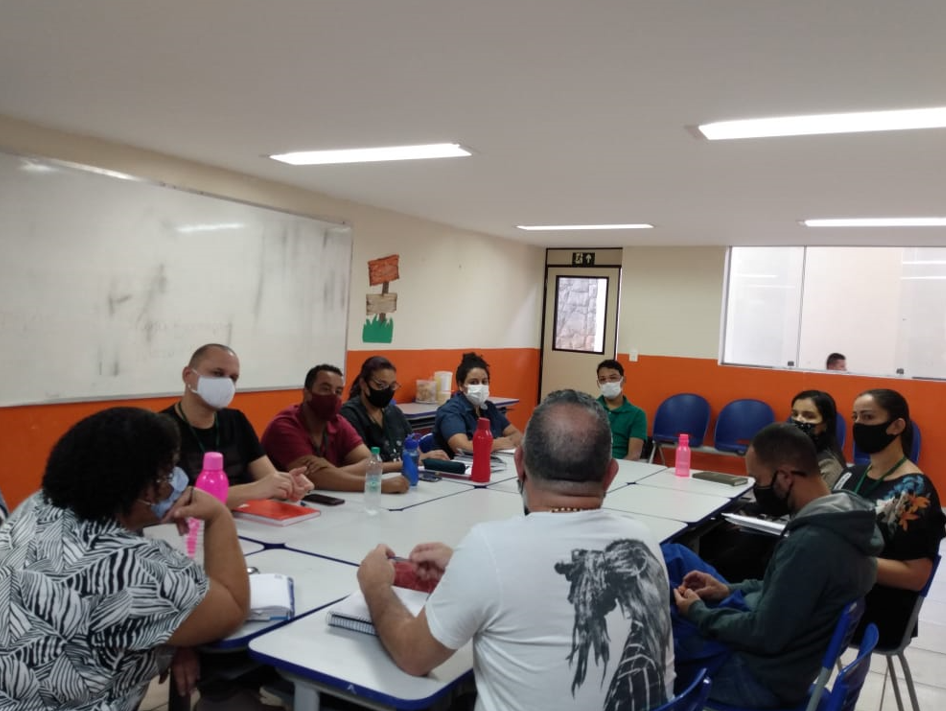 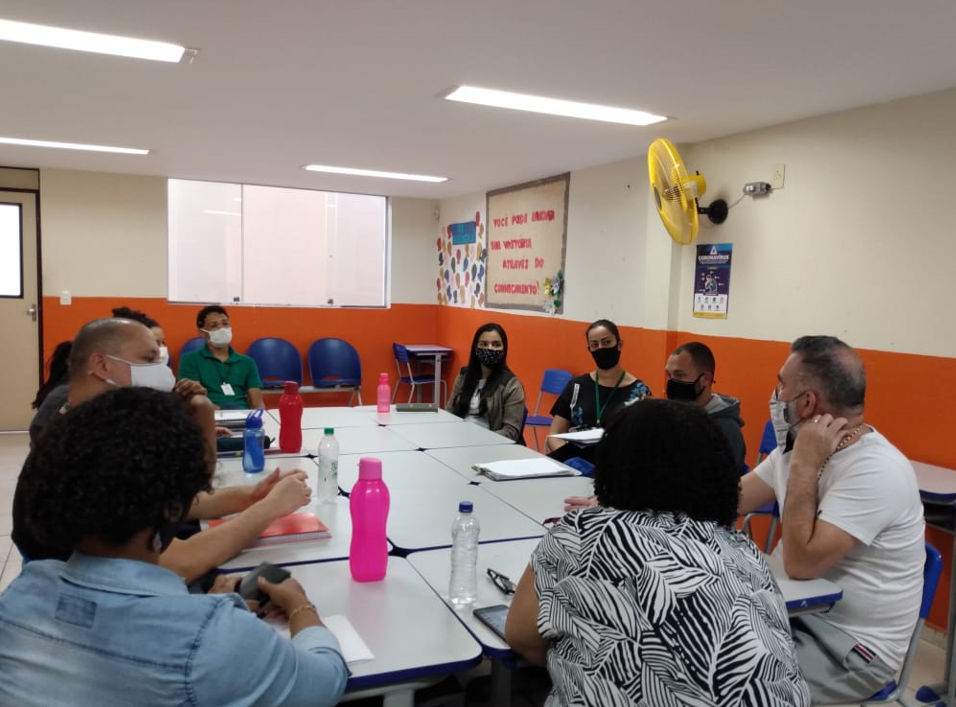 Ação: DISCUSSÃO DE CASO LOCAL: REGIONAL RESSACA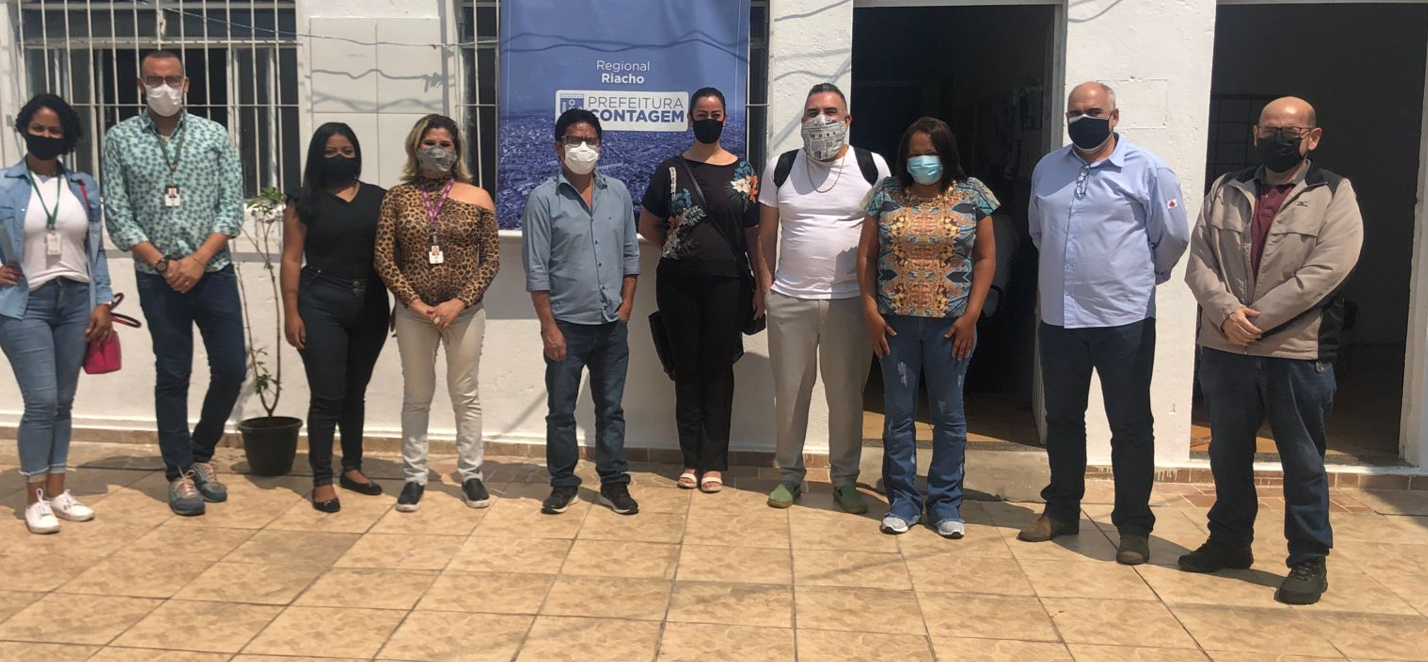 AÇÃO:OFICINA DE ACOLHIDALOCAL:CENTRO POP 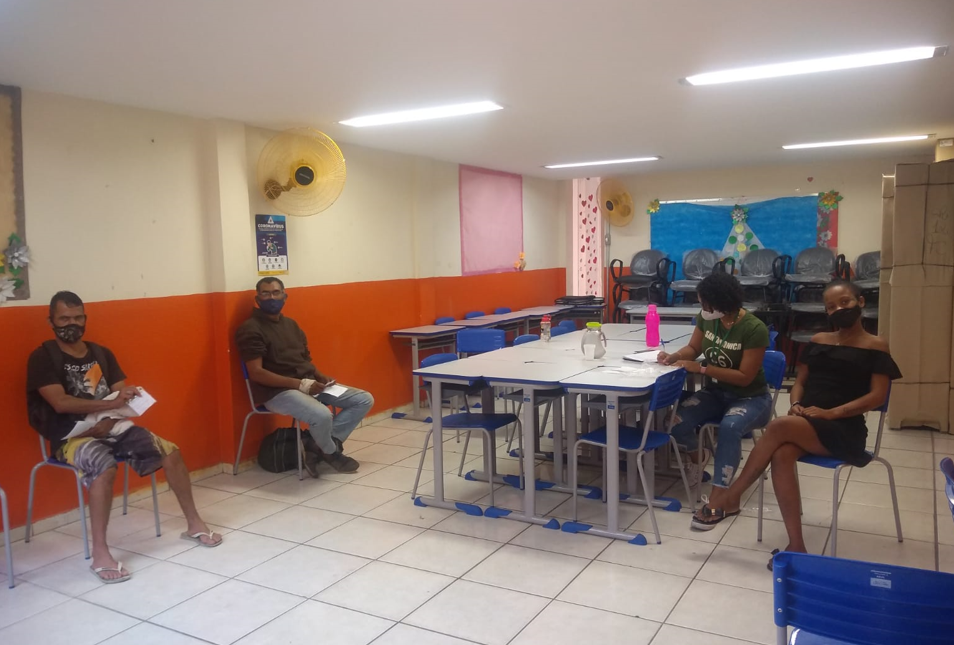 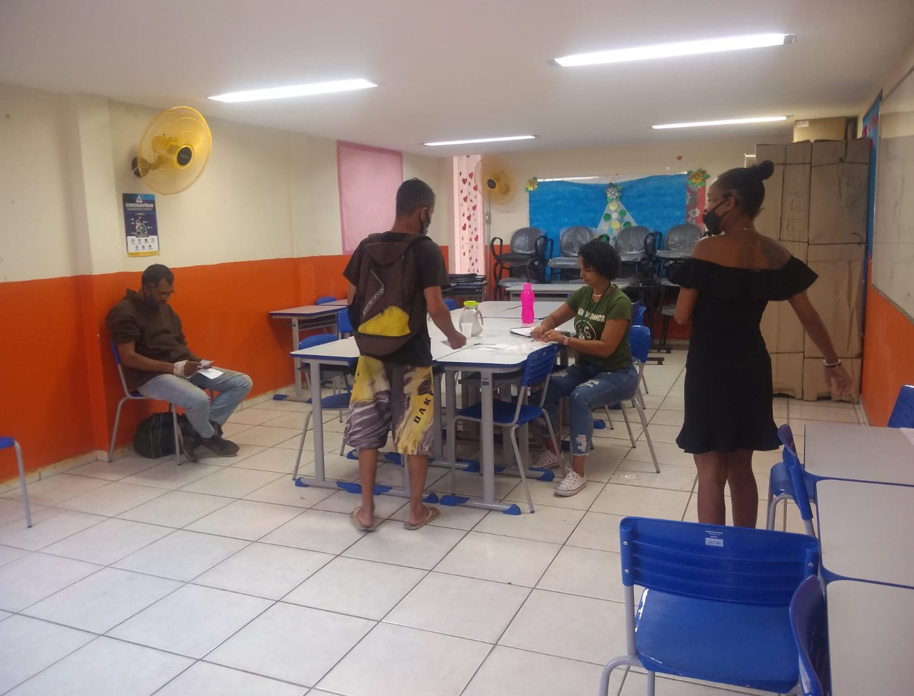 Ação: ASSEMBLEIALOCAL: CENTRO POP 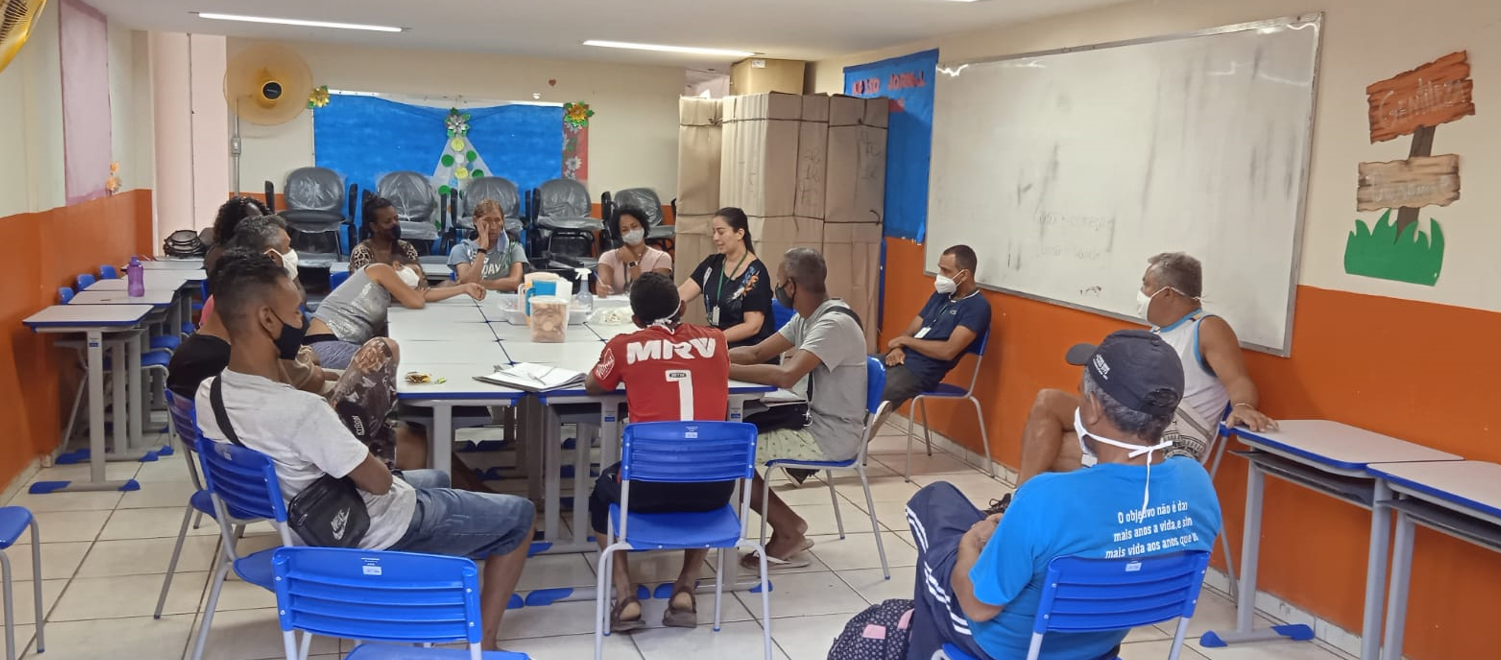 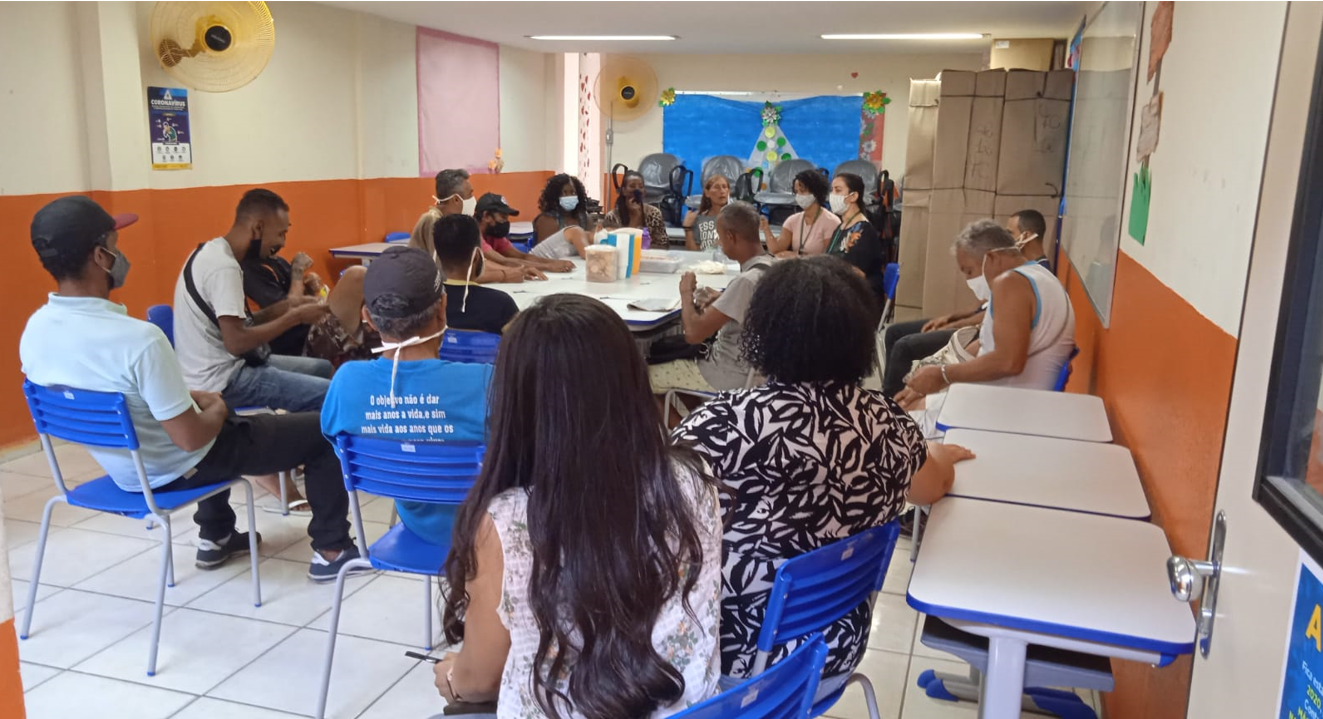 AÇÃO:COLETA CIDADALOCAL:CEENTRO DE RESIDUOS 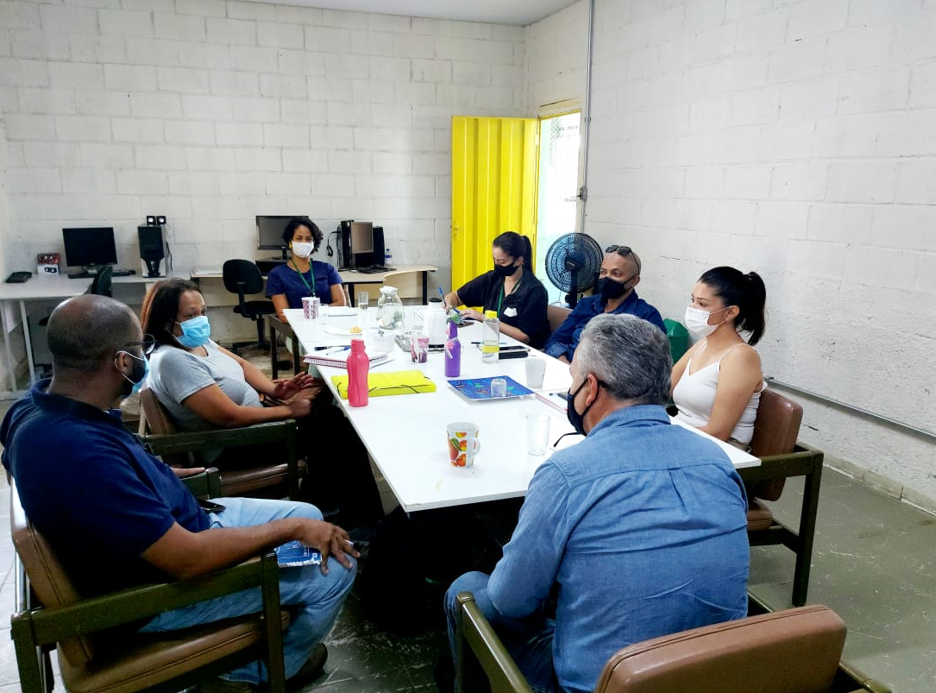 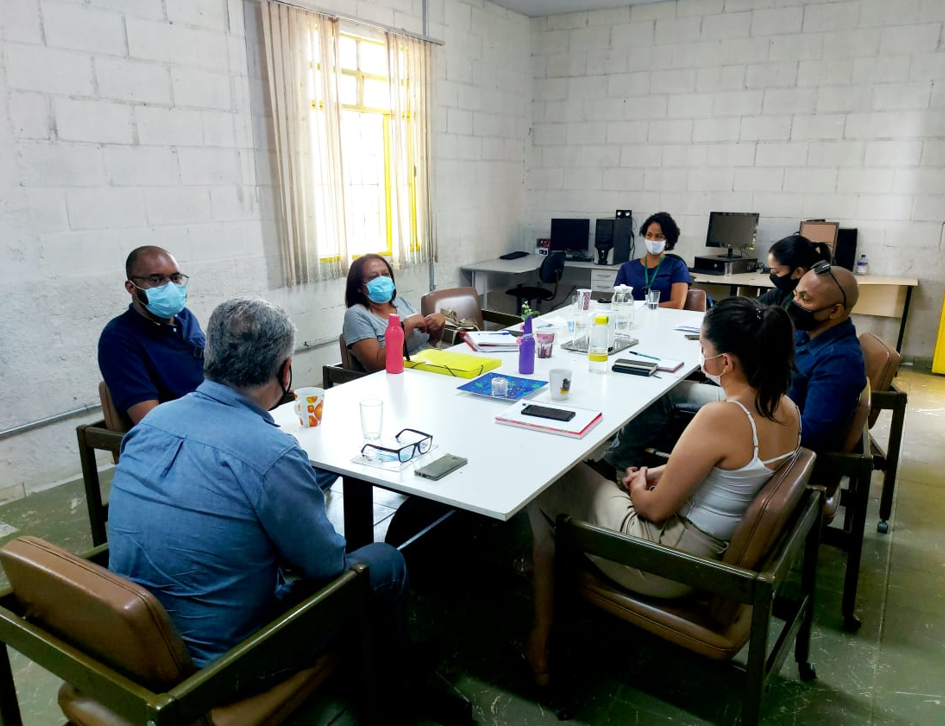 AÇÃO :COMITE POP RUA LOCAL: UNA CONTAGEM 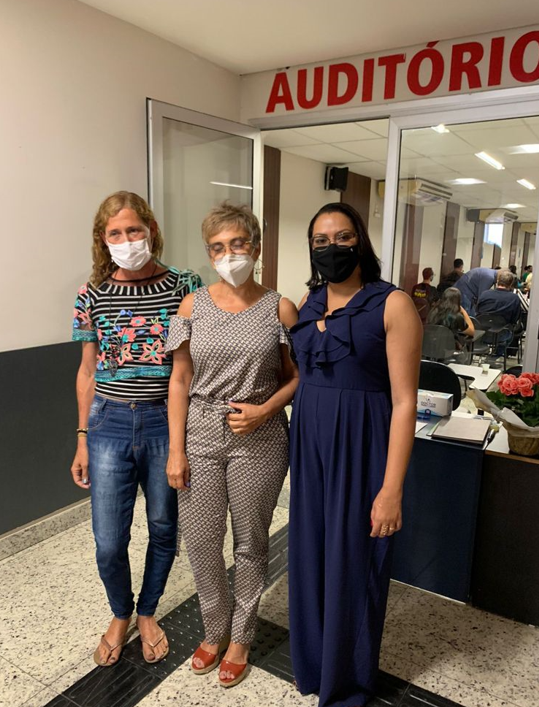 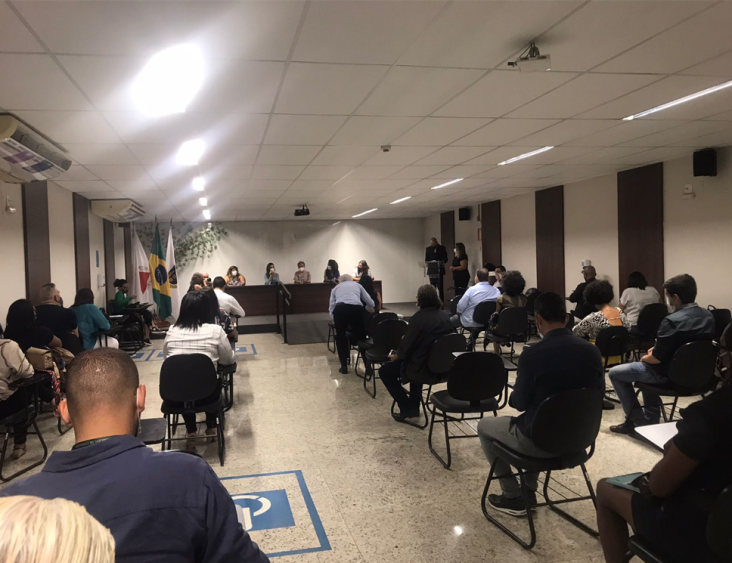 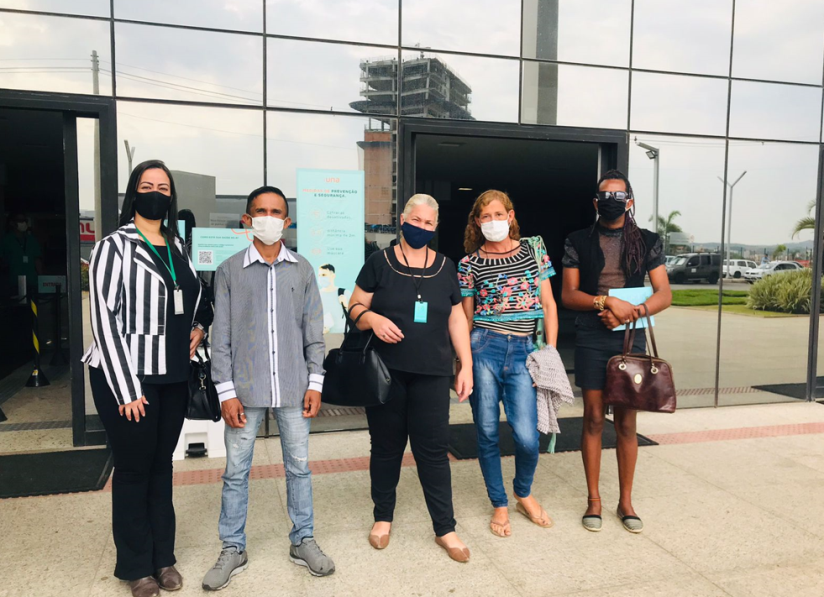 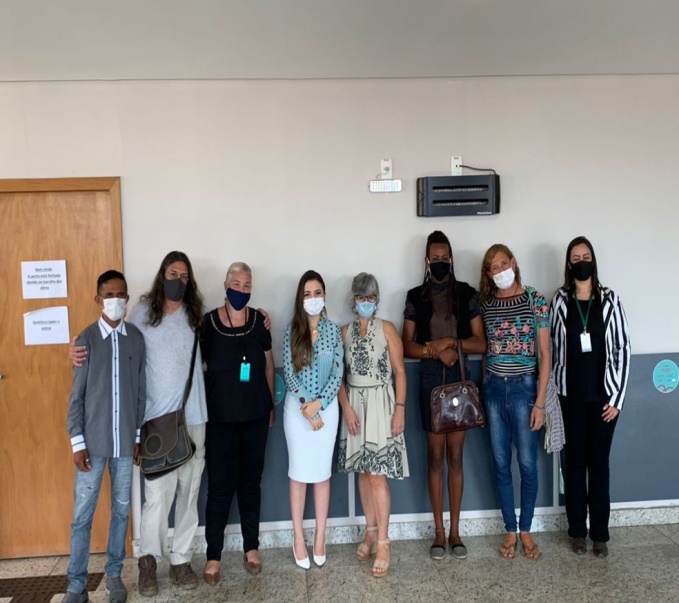 